12 октября  текущего года в Кандаураульской СОШ Хасавюртовского района под руководством   заместителя директора по ВР Алхаматовой Гозель  Абдулмуминовны была проведена экскурсия  в школьную библиотеку « Сюда приходят дети – узнать про все на свете».В библиотеке  для ребят На полках книги в ряд стоят.Бери, читай и много знай,Но книгу ты не обижай.Она откроет мир большой,А если сделаешь больнойТы книжку – навсегдаСтраницы замолчат тогда.Подготовила и провела заведующая библиотекой Кадырова Заира Юсуповна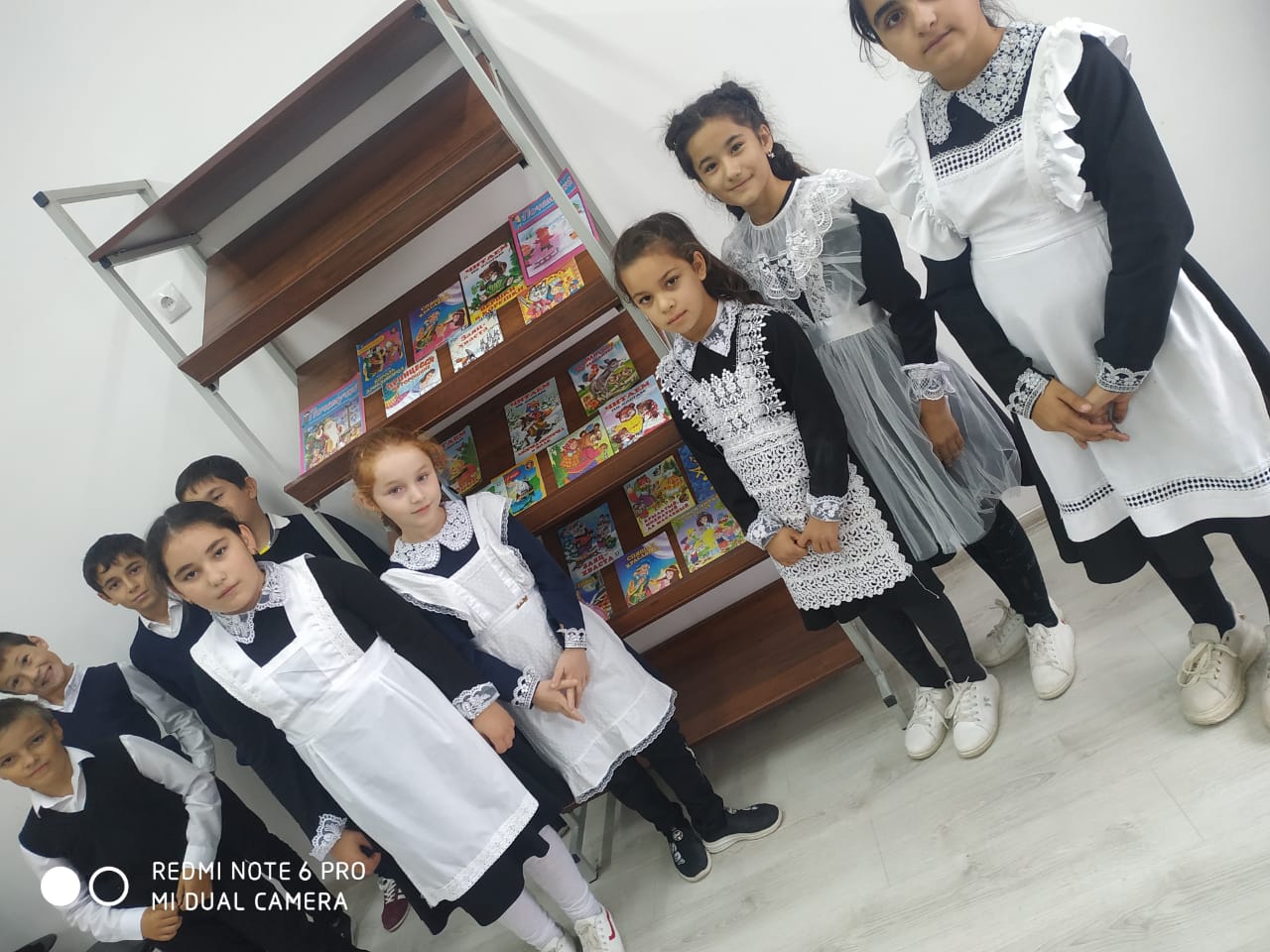 Цель: Познокомить  учащихся со школьной библиотекой.Задачи: Развивать интерес к чтению.Вызвать у школьников интерес к книге, научить их ориентироваться в библиотеке, обучить правилам пользования библиотекой.Библиотекарь Кадырова Заира Юсуповна познакомила ребят с книжным фондом библиотеки.Надеемся,что эти ребята и в дальнейшем будут нашими хорошими читателями.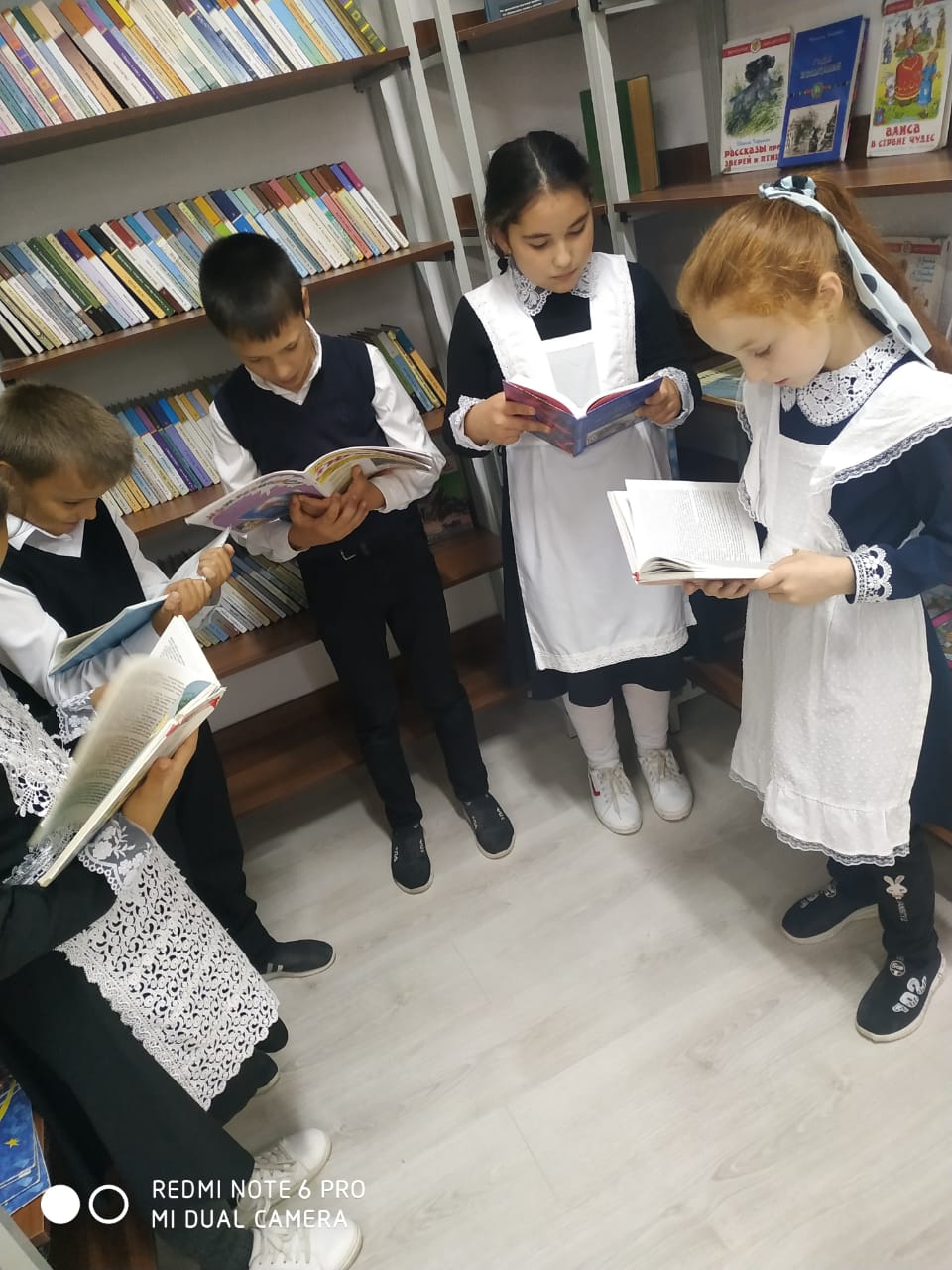 